به نام خدا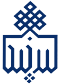 ب: سرفصل‌ها و شرح درس**مقاله‌خوانی (journal club): هر دو نفر دانشجو به صورت مشترک یک مقاله پژوهشی فارسی که موضوعش به حوزه چاپ و نشر مرتبط باشد را پیدا کرده و به تأیید استاد می‌رسانند. آن را برای همه کلاس ارسال می‌کنند تا باقی کلاس نیز مقاله را بخوانند. دو دانشجو مقاله را دقیق با رویکرد انتقادی مطالعه می‌کنند و سپس آن را در کلاس ارائه می‌دهند تا در کلاس در موردش بحث شود. نحوه ارائه: ارائه شفاهی کلاسی و بحث در کلاس. هدف و فایده تکلیف: آشنایی با موضوعات پژوهش در حوزه چاپ و نشر، یادگیری نحوه مطالعه صحیح و استخراج اطلاعات از مقالات علمی، آشنایی با شیوه صحیح نگارش یک مقاله علمی مؤثر از طریق مطالعه نمونه‌های خوب. *** خودارزیابی(جزء مشارکت): در پایان ترم و پیش از آزمون نهایی لازم است که در یک صفحه به ارزیابی مشارکت، عملکرد و آموخته‌های خود در این درس در طول ترم بپردازید. این خودارزیابی را در روز امتحان پایان ترم باید تحویل دهید. نام درس: صنعت چاپ و نشرمقطع تحصیلی: کارشناسی نیمسال تحصیلی: دوم/402-1401تعداد جلسه: 16ساعت: یکشنبه 16-18تعداد دانشجویان: 21نوع درس: پایهکد: 112تعداد ساعت‌ها: 32تاریخ امتحان: 28/03/97- وقت دوممدرس: کد آرشیو:BA 9602147هدفآشنا ساختن دانشجویان با اهمیت چاپ و نشر، مراحل، روشها و نقش آن در توسعه ملی، رابطه آن با رشته کتابداری و اطلاعرسانی و تاریخ تحول این صنعت و عوامل تأثیرگذار بر آن از آغاز تا قرن 21هدف‌های رفتاریتوانمندی‌های مورد انتظار از دانشجو پس از گذراندن این درس:مفاهیم مربوط به چاپ و نشر را تعریف کند و تفاوت آنهااهیمت چاپ و نشر و رابطه آن با کتابخانه و کتابداریجایگا چاپ و نشر در چرخه اطلاعرسانیکاستیهای چاپ و نشر در کشورشیوه ارزشیابیکلاسی: انجام تمرین‌های کلاسیشیوه ارزشیابیتکلیف: مقاله‌خوانی(journal club)؛ شیوه ارزشیابیمیان ترم: داردشیوه ارزشیابیپایان ترم: آزمون کتبیبودجه‌بندی نمره نهایی1- نمره نهایی= تمرین‌های کلاسی(8 نمره) + آزمون پایان ترم(12 نمره)منبع درسیآذرنگ، عبدالحسین (1381). مبانی نشر کتاب. تهران، سمتهفته آموزشیسرفصلسرفصل1آشنايي با سرفصل مطالب درسي و اهداف  درسآشنايي با سرفصل مطالب درسي و اهداف  درس2جایگاه نشر در جامعهجایگاه نشر در جامعه3تاریخچه نشر در جامعه: پیش از اختراع چاپتاریخچه نشر در جامعه: پیش از اختراع چاپ4تاریخچه نشر در جامعه: پس از اختراع چاپتاریخچه نشر در جامعه: پس از اختراع چاپ5مراحل نشر و هزینه آنهامراحل نشر و هزینه آنها6شابک و نظامهای استاندارد نشر، نشر و نظام اطلاعرسانی آنشابک و نظامهای استاندارد نشر، نشر و نظام اطلاعرسانی آن7صفحهآرایی؛ سخت افزار و نرمافزار؛ قطع و قطعهای رایجصفحهآرایی؛ سخت افزار و نرمافزار؛ قطع و قطعهای رایج8میان ترممیان ترم9تعطیل رسمیتعطیل رسمی10نشر الکترونیکی (عوامل، کاربرد و شکل‌ها)نشر الکترونیکی (عوامل، کاربرد و شکل‌ها)11نشر الکترونیکی (مزایا، چالشها)نشر الکترونیکی (مزایا، چالشها)12چاپ و شیوههای آن چاپ و شیوههای آن 13حقوق و مالکیت فکری14جایگاه چاپ و نشر در حرفه اطلاعرسانی15وضعیت چاپ و نشر در ایران و چالشهای آن16امتحان پایان ترم